РЕШЕНИЕ
Глазовской городской Думы
седьмого созыва№ 98	26 мая  2021 годаОб утверждении заключения о результатах публичных слушаний по проекту решения Глазовской городской Думы «О внесении изменений в Устав муниципального образования «Город Глазов» В соответствии с Федеральным законом от 06.10.2003 № 131-ФЗ «Об общих принципах организации местного самоуправления в Российской Федерации», Положением «О порядке организации и проведения публичных слушаний на территории муниципального образования «Город Глазов», утвержденным решением городской Думы города Глазова от 02.06.2005 № 447, руководствуясь Уставом муниципального образования «Город Глазов»,Глазовская городская Дума решает:1. Утвердить прилагаемое заключение о результатах публичных слушаний по проекту решения Глазовской городской Думы «О внесении изменений в Устав муниципального образования «Город Глазов».2. Настоящее решение подлежит официальному опубликованию.ПредседательГлазовской городской Думы			И.А. Волковгород Глазов«27» мая 2021 годаУтверждено решением Глазовской городской Думы от 26.05.2021 № 98 ЗАКЛЮЧЕНИЕо результатах публичных слушаний по проекту решения Глазовской городской Думы «О внесении изменений в Устав муниципального образования «Город Глазов»Публичные слушания по проекту решения Глазовской городской Думы «О внесении изменений в Устав муниципального образования «Город Глазов» проведены в соответствии с решением Глазовской городской Думы от 28.04.2021 № 87 «О назначении публичный слушаний по проекту решения Глазовской городской Думы «О внесении изменений в Устав муниципального образования «Город Глазов».Время и место проведения публичных слушаний: 18 мая 2021 года в 18 часов, в зале заседаний Глазовской городской думы по адресу: г. Глазов, ул. Динамо, д. 6.По итогам регистрации участников в публичных слушаниях приняли участие 26 человек. В числе участников слушаний работники отраслевых и функциональных органов Администрации города, работники Глазовской городской Думы, жители города Глазова, депутаты Глазовской городской Думы. Информирование общественности о публичных слушаниях проведено в соответствии с действующим законодательством и в порядке, установленном Глазовской городской Думой. Решение о проведении публичных слушаний и проект обсуждаемого муниципального правового акта были опубликованы в газете «Красное знамя» № 31 (14075) от 06.05.2021 г., а также на портале муниципального образования «Город Глазов» (http://glazov-gov.ru) в разделе публичные слушания.Ответственным за подготовку и проведение публичных слушаний назначено Управление по обеспечению деятельности Глазовской городской Думы.В ходе доклада проекта решения Глазовской городской Думы «О внесении изменений в Устав муниципального образования город Глазов» начальник управления по обеспечению деятельности Глазовской городской Думы Абдулова Т.В. пояснила, что проектом решения Глазовской городской Думы «О внесении изменений в Устав муниципального образования «Город Глазов» вносятся изменения в следующие статьи Устава города Глазова:статьи 7. Вопросы местного значения муниципального образования «Город Глазов»;статьи 7.1. Права органов местного самоуправления муниципального образования «Город Глазов» на решение вопросов, не отнесенных к вопросам местного значения муниципального образования «Город Глазов»;статьи 12.1 Инициативные проекты;статьи 23. Глава муниципального образования «Город Глазов»;статьи 26 Компетенция Глазовской городской Думы; статьи 28 Статус депутата Глазовской городской Думы; статьи 34. Полномочия Администрации города Глазова;статьи 35.1 Гарантии осуществления полномочий депутата Глазовской городской Думы, выборного должностного лица местного самоуправления;статьи 44 Порядок принятия и вступление в силу Устава муниципального образования «Город Глазов».Статьи Устава города Глазова необходимо изложить в редакции в соответствии с требованиями Федерального закона от 24.04.2020 № 148-ФЗ «О внесении изменений в отдельные законодательные акты Российской Федерации», Федерального закона от 20.07.2020 № 236-ФЗ «О внесении изменений в Федеральный закон «Об общих принципах организации местного самоуправления в Российской Федерации», Федерального закона от 20.07.2020 № 241-ФЗ «О внесении изменений в статью 9 Федерального закона «О социальных гарантиях сотрудникам органов внутренних дел Российской Федерации и внесении изменений в отдельные законодательные акты Российской Федерации» и Федеральный закон «Об общих принципах организации местного самоуправления в Российской Федерации», Федерального закона от 22.12.2020 № 445-ФЗ «О внесении изменений в отдельные законодательные акты Российской Федерации», Федерального закона от 29.12.2020 № 464-ФЗ «О внесении изменений в отдельные законодательные акты Российской Федерации в части оказания помощи лицам, находящимся в состоянии алкогольного, наркотического или иного токсического опьянения», Федерального закона от 30.12.2020 № 518-ФЗ «О внесении изменений в отдельные законодательные акты Российской Федерации», постановления Правительства Удмуртской Республики от 23.12.2020 № 623 «Об утверждении Положения о муниципальных комиссиях по делам несовершеннолетних и защите их прав в Удмуртской Республике». В ходе обсуждения проекта муниципального правового акта от Глазовской городской Думы поступили предложения о внесении изменений в следующие статьи Устава города Глазова:пункт 8 части 7 статьи 23 изложить в следующей редакции: «8) прекращения гражданства Российской Федерации либо гражданства иностранного государства - участника международного договора Российской Федерации, в соответствии с которым иностранный гражданин имеет право быть избранным в органы местного самоуправления, наличия гражданства (подданства) иностранного государства либо вида на жительство или иного документа, подтверждающего право на постоянное проживание на территории иностранного государства гражданина Российской Федерации либо иностранного гражданина, имеющего право на основании международного договора Российской Федерации быть избранным в органы местного самоуправления, если иное не предусмотрено международным договором Российской Федерации;»;пункт 7 части 7 статьи 28 изложить в следующей редакции: «7) прекращения гражданства Российской Федерации либо гражданства иностранного государства - участника международного договора Российской Федерации, в соответствии с которым иностранный гражданин имеет право быть избранным в органы местного самоуправления, наличия гражданства (подданства) иностранного государства либо вида на жительство или иного документа, подтверждающего право на постоянное проживание на территории иностранного государства гражданина Российской Федерации либо иностранного гражданина, имеющего право на основании международного договора Российской Федерации быть избранным в органы местного самоуправления, если иное не предусмотрено международным договором Российской Федерации;».Администрация города Глазова предложила пункт 41 статьи 26 признать утратившим силу.По результатам публичных слушаний проект решения Глазовской городской Думы «О внесении изменений в Устав муниципального образования «Город Глазов» в целом поддержан. Рекомендовано направить для рассмотрения в Глазовскую городскую Думу.Городская Дума муниципального образования «Город Глазов» (Глазовская городская Дума)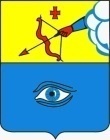 «Глаз кар» муниципал кылдытэтлэн кар Думаез (Глаз кар Дума)